УПРАВЛЕНИЕ ОБРАЗОВАНИЯ АДМИНИСТРАЦИИ МУНИЦИПАЛЬНОГО ОБРАЗОВАНИЯ КАЛИНИНСКИЙ РАЙОНМУНИЦИПАЛЬНОЕ БЮДЖЕТНОЕ УЧРЕЖДЕНИЕ ДОПОЛНИТЕЛЬНОГО ОБРАЗОВАНИЯ  ДОМ ДЕТСКОГО ТВОРЧЕСТВА СТАНИЦЫ ГРИВЕНСКОЙСоциально-значимый проект организации дополнительного образования«С любовью о наших земляках»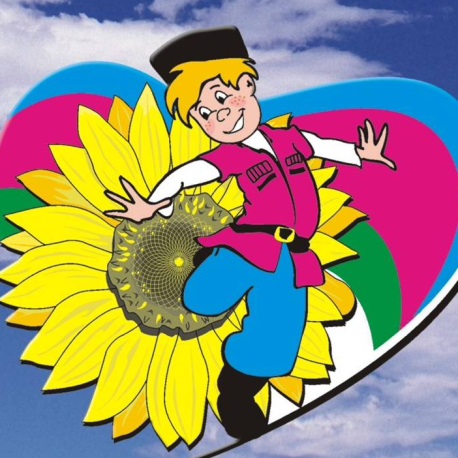 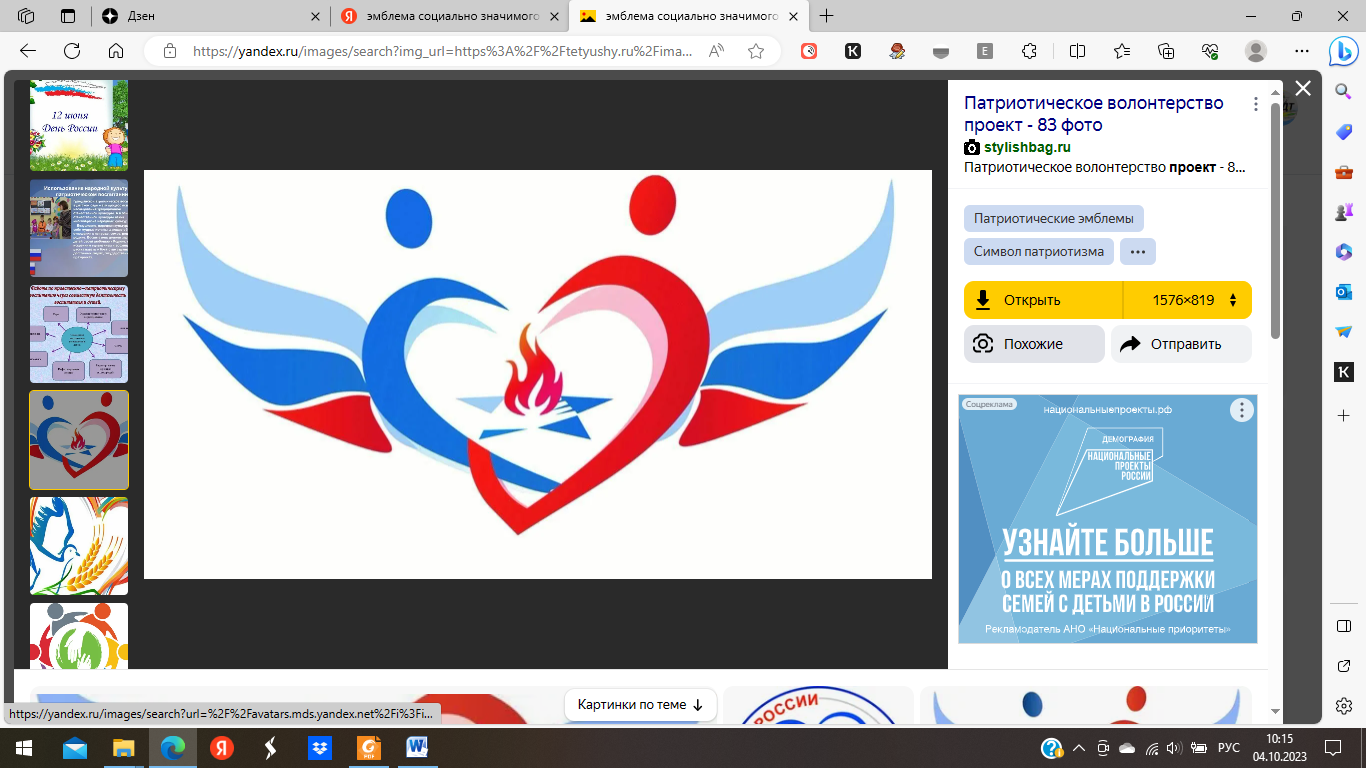 Автор – составитель:Петрова Анна ГригорьевнаПедагог дополнительного образованияст. Гривенская2023г.ПаспортСоциально-значимого  проекта организации  дополнительного образования«С любовью о наших земляках»ОглавлениеВведение…………………………………………………………...5Актуальность проекта…………………………………………….6Цель и задачи проекта…………………………………………….6Сроки и этапы реализации проекта и  основное содержание.…6-7Ожидаемые результаты проекта…………………………………8-9Механизм реализации проекта…………………………………..9-10Рабочий план реализации проекта………………………………10-11Научная новизна проекта………………………………………..12Теоретическая значимость проекта………………………………12Практическая значимость проекта………………………………12Риски в реализации проекта и пути их преодоления……………13 Оценка эффективности проекта…………………………………13Экономичность проекта…………………………………………13Заключение……………………………………………………….14Кадровое обеспечение……………………………………………15Список литературы………………………………………………16Приложения(список)……………………………………………171.Введение         «…даже само слово «патриотизм» подчас используется в ироническом или даже ругательном смысле. Однако для большинства россиян оно сохранило своё первоначальное значение. Это чувство гордости перед своим Отечеством, его историей, свершениями. Это стремление сделать свою страну краше, богаче, крепче. Утратив патриотизм, связанные с ним национальную гордость и достоинство, мы потеряем себя как народ, способный на великие свершения».В. В. Путин.        Развитие российского государства и общества, модернизация образования и введение федеральных государственных стандартов   ставят новые задачи в области воспитания молодого поколения. В свете этих задач повышается значимость гражданско-патриотического воспитания молодого поколения. Данное направление воспитания должно внести весомый, а в некоторых случаях и решающий вклад в дело формирования достойных граждан, подготовки умелых и сильных защитников Отечества.         Важность и в то же время сложность решения задач патриотического воспитания молодежи подчеркивает президент Российской Федерации, отмечая, что «...грамотных и продуманных действий требуют вопросы, связанные с патриотическим воспитанием молодежи. Эта тема вечная, но очень сложная».         Патриотизм представляет собой сложное и многогранное явление. Патриотизм выступает в единстве глубочайшего духовного освоения истории и культуры своего народа и активного деятельного участия в решении важнейших проблем современного общества, а также в единстве духовности, гражданственности и социальной активности личности, которая осознает свою неразрывность с Отечеством.        Любовь к родной стране, родному краю играют огромную роль в становлении личности ребенка. Без любви к Родине невозможно построить сильную Россию. Без уважения к собственной истории, к делам и традициям старшего поколения нельзя вырастить достойных граждан. Без возрождения национальной культуры, национального достоинства нельзя вдохновить людей на высокие дела. Эти качества должны воспитываться с раннего детства.        Тема воспитания была обозначена Президентом РФ Владимиром Путиным в «Указе о национальных целях развития до 2030 года»        С целью сотрудничества к реализации проекта привлекаются образовательные учреждения нашей станицы и учреждения культуры (музеи, библиотечная система, Гривенское казачье общество, музей школы и т.д.).2. Актуальность проекта      Приоритетной задачей, определенной «Стратегией развития воспитания в Российской Федерации на период до 2025 года», является формирование новых поколений, обладающих знаниями и умениями, которые отвечают требованиям ХХI века, разделяющих нравственные ценности, готовых к мирному созиданию и защите Родины.           Сегодня, когда на государственном уровне гражданско-патриотическое воспитание выделено в качестве приоритетного направления, проект, который направлен на сохранение преемственности поколений и формирование патриотизма, считается особенно актуальным.3.Цель и задачи проектаЦель: Создание целостной среды становления и развития личности ребёнка, освоения им социокультурных ценностей как осознанной способности личности к самоопределению и самообразованию, личности, реализующей собственное жизненное предназначение.Задачи:- воспитывать любовь и уважение к своей малой родине,  краю, России,  - прививать чувство гордости  за  подвиги и  достижения своих земляков- формировать любовь к культурному наследию своего народа;- утверждение в сознании и чувствах воспитанников патриотических ценностей, взглядов и убеждений, воспитание уважения к культурному и историческому прошлому России, к традициям родного края.- активизировать работу педагогического коллектива по гражданскому и патриотическому воспитанию.- привлечение учащихся к работе по возрождению и сохранению культурных и духовно-нравственных ценностей родного края.4.Сроки, этапы реализации проекта и основное содержание.Срок реализации: 15 января 2023 - 30 декабря 2023
Состав участников: педагоги и учащиеся МБУ ДО ДДТ ст. Гривенской
I этап - январь 2023г.- организационно-диагностический.II этап – февраль - ноябрь 2023г.- практико-ориентированный.III этап – декабрь 2023г.- подведение итогов.Задачи I этапа: - сформировать степень востребованности работы по данному направлению;- провести мониторинг состояния патриотической работы объединений ДДТ;- сформировать стратегию и определить перспективы в развитии патриотической работы ДДТ;проанализировать материально-технические, педагогические условия реализации проекта;- подобрать диагностические методики изучения эффективности деятельности по основным направления проекта.Задачи II этапа:- способствовать реализации и апробации эффективных форм по патриотическому воспитанию учащихся;- приобщить учащихся в познавательную, исследовательскую и практическую деятельность по гражданско-патриотическому воспитанию.Задачи III этапа:-подготовить информацию по реализации проекта;-подготовить аналитические материалы по реализации проекта патриотического воспитания на основе анализа и оценки результатов.Основные направления патриотического воспитанияДуховно-нравственное.   Осознание учащимися в процессе патриотического воспитания высших ценностей, идеалов и ориентиров, социально значимых процессов и явлений реальной жизни, способность руководствоваться ими в качестве определяющих принципов, позиций в практической деятельности.Историко-краеведческое.    Система мероприятий по патриотическому воспитанию, направленных на познание историко-культурных корней осознание неповторимости Отечества, его судьбы, неразрывности с ней, формирование гордости за сопричастность к деяниям предков и современников и исторической ответственности за происходящее в обществе.-постоянная готовность к служению своему народу и выполнению конституционного долга.Социально-патриотическое.    Направлено на активизацию духовно-нравственной и культурно-исторической преемственности поколений, формирование активной жизненной позиции, проявление чувств благородства и сострадания, проявление заботы о людях пожилого возраста.Военно-патриотическое.    Ориентировано на формирование у молодежи высокого патриотического сознания, идей служения Отечеству, способности к его вооруженной защите, изучению русской военной истории, воинских традиций.5.Ожидаемые результаты проекта.        Проект объединяет усилия обучающихся, педагогов, сотрудников, родителей Дома детского творчества в патриотическом и гражданском воспитании, создаёт благоприятные условия для нравственного, интеллектуального и эстетического формирования личности.   Он жизнеспособен и актуален, имеет варианты развития, достаточно проработан, что делает возможным его использование на практике.Для учащихся:- появится осознание того, что настоящий гражданин любит свою Родину, изучает, сохраняет и приумножает ее историко-культурное, духовное наследие, верен гражданскому долгу, гордится Родиной, готов защищать свое Отечество- будет  сформировано чувство гордости за свою Родину, за ее национальную культуру, героическое прошлое;- будет сформировано осознанное отношение к базовым ценностям: патриотизм и любовь к Родине, права и свободы человека и гражданина, знание символики Кубани и РФ, национальное самосознание, уважение чести и достоинства других граждан;- повысится степень готовности к выполнению своего гражданского и патриотического долга, ответственности за будущее своей страны;- расширятся представление о России, чувство ответственности и гордости за достижения страны, чувство уважения к другим народам.Для педагогов:- создание условий для повышения профессиональной компетентности в вопросах гражданско-патриотического воспитания;- совершенствование мастерства, применение в работе интерактивных технологий с целью повышения профессионального роста и обеспечения возможности участия в мероприятиях, конкурсах различного уровня;- формирование у учащихся патриотических чувств, представлений о малой Родине и Отечестве, уважения к истории России на основе ярких впечатлений и конкретных исторических фактов, представлений о социокультурных ценностях российского народа, о традициях и праздниках;- создание банка авторских разработок и презентационных материалов, сформированных в ходе реализации проекта.Для родителей:- укрепление сотрудничества с образовательными организациями, учреждениями культуры, казачьим обществом по вопросам гражданско-патриотического воспитания подрастающего поколения;- повышение имиджа ДДТ;- объединение усилий ДДТ, семьи, общественности в гражданско-патриотическом воспитании, выработаются единые подходы к воспитанию;- участие в патриотических социально-значимых, творческих, культурных, краеведческих мероприятиях, укрепление связи поколений.Ожидаемые эффекты проекта заключаются в том, что созданная модель взаимодействия приведет к положительным изменениям в системе гражданско-патриотического воспитания. Будущее наших детей сегодня зависит от социальной позиции каждого. Процветание семьи и Отчизны непосредственно зависит от воспитания, уважения к культуре и традициям своего народа, связи с прошлым, наличию культурной исторической и национальной памяти.6.Механизм реализации проектаОсновные принципы:        Принцип деятельностного подхода: воспитывает не педагог, не нравоучения, а организация жизни детей. Чем богаче воспитательная деятельность в ДДТ, тем больше способов взаимодействия с людьми, тем свободнее человек, тем успешнее процесс его социализации.         Принцип воспитания в коллективе и через коллектив: развитие социальной направленности личности ребенка. Опосредованность педагогического воздействия: воспитательные намерения и действия педагогов должны проводиться незаметно для детей.         Принцип сотрудничества: дети и педагоги – вместе.         Принцип гуманизации личностных отношений: только уважительные отношения между педагогами и детьми, терпимость к мнению детей, доброе и внимательное отношение к ним, педагогическое авансирование, демонстрация уважения и значительности личности ребенка создают психологический комфорт, в котором растущая личность чувствует себя защищённой, нужной, значимой.         Принцип культуросообразности: образование должно открывать ребёнку дверь в мировую культуру (основываться на культурных общечеловеческих ценностях) через постижение ценностей и норм конкретной национальной и региональной культуры.         Принцип адаптивности: каждый должен чувствовать себя как дома, найти своё место в семье-школе.          Принцип творчества и успеха: индивидуальная и коллективная творческая деятельность позволяет определять и развивать индивидуальные особенности учащегося, а его успехи способствуют формированию позитивной Я – концепции.     Огромную помощь в данной работе могут осуществлять творческие объединения нашего дома детского творчества:     Объединения художественной направленности (изучающие культурные традиции и фольклор Кубани, участие в концертах) рук. Шевченко Ж.С., Степанова С.С, Щербак Л.В., Шобухов А.В, Гудым Е.Р.     Объединения декоративно-прикладного творчества (изготовление работ к  традиционным кубанским праздникам, участие в акциях, а также участие в военно-патриотической работе)- руководители Шобухова Т.В., Барышникова Л.С., Суслова Г.В, Якименко Т.В.    Объединения технической направленности (изготовление моделей военной техники) –рук. Хижняк Г.Н, (создание видеороликов, фотоочерков)  – рук. Петрова А.Г.      Объединения туристско-краеведческой направленности играют основную роль в данной работе.Формы работы, используемые при реализации проекта:- поисково-накопительная работа (книги памяти, очерки)- мероприятия, посвящённые важным историческим датам;- беседы, диспуты, викторины;- коллективные творческие дела;- акции гражданско-патриотической направленности;- уроки мужества и уроки краеведения;- посещение музеев;  - участие в параде Победы, Параде, посвященном 1 Мая;- встречи с ветеранами, воинами запаса и военнослужащими, с детьми войны;- изучение истории и культуры родного края;- литературные гостиные,- творческие мероприятия.7.Рабочий план реализации проекта8.Научная новизна проекта   Научная новизна проекта в расширение аудитории и привлечении в качестве активных участников реализации проекта.    В процессе реализации проекта достигается высокий уровень социализации обучающихся, поскольку они являются активными участниками мероприятий. Проект имеет серьезный потенциал для патриотического воспитания молодёжи.     В ходе  данной работы будет разработана  современная организационно –методическая модель данных направлений воспитания.9.Теоретическая значимость проекта     Теоретическая значимость результатов проекта заключается в том, что обоснованные в нем основные тенденции развития патриотического воспитания учащихся во внеурочной деятельности могут стать важным ориентиром для создания проектов другими ОУ в данной сфере;  -разработанная и апробированная на практике модель патриотического воспитания учащихся расширяет теоретические представления о возможностях сетевых образовательных и воспитательных учреждений, подходах к подготовке подбору кадров для них;-сформулированные в проекте основные принципы отбора содержания, форм и методов военно-патриотической работы, научная характеристика условий эффективной реализации данного направления воспитания могут выполнять функцию необходимого теоретического основания для прикладных и методических разработок;-нормативно-правовая база, разработанная в процессе формирования системы патриотического воспитания – может быть использована при разработке подобных моделей в других образовательных учреждениях.10.Практическая значимость проектаавторский подход к формированию информационной составляющей патриотического воспитания сможет продемонстрировать новые возможности при формировании патриотического характера мировоззрения у учащихся.предложенные критерии оценки эффективности и результатов патриотического воспитания, могут быть использованы образовательными учреждениями с целью повышения качества образования и при формировании требований к кадрам, реализующим задачи патриотического воспитания.11.Риски в реализации проекта и пути их преодоленияЕсть риск в том, что, если проводить работу формально, учащиеся воспримут этот проект как обычный ряд мероприятий, и это работа не затронет их ум и сердце. Чтобы этого не произошло, нужно приложить все усилия, опыт и знания, внедрить новые разнообразные и эффективные технологии для правильного и полного осуществления настоящего проекта по патриотическому воспитанию.12. Оценка эффективности проектаОценка эффективности реализации проекта осуществляется на основе использования системы объективных критериев, представленных нравственно-духовными и количественными параметрами.Нравственно-духовные параметры:1. сформированность гражданских навыков:- умение работать и действовать индивидуально и в коллективе;- знание своих прав и обязанностей и умение их использовать;- умение принимать и защищать свои решения;- готовность к участию в общественных делах;- готовность к образованию;2. сформированность осознанного отношения к базовым ценностям:- патриотизм и любовь к Родине;- права и свободы человека и гражданина;- знание символики Российской Федерации;- национальное самосознание;- уважение чести и достоинства других граждан;- гражданственность.Количественные параметры:1. включенность каждого школьника в воспитательные ситуации;2. качество школьных отношений (отношения детей к реалиям школьной жизни, к школе, к учителю, классу, совместным делам);3. участие в поисково- исследовательской работе;4. участие в школьных и муниципальных конкурсах по гражданско-патриотической тематике;5. количество мероприятий, проводимых по гражданско-патриотическому воспитанию6. участие в муниципальных, региональных и федеральных конкурсах по гражданско-патриотической направленности.13.Экономичность проекта.Экономичность проекта заключается в том, что данная модель функционирует на базе школы. Для этого предоставлен кабинет истории  школы, в котором  имеются определенные условия для работы. Участники проекта могут пользоваться школьной библиотекой.14.ЗаключениеПодводя итоги проделанной работы, считаю, что необходимо сделать следующие выводы:1. Одним из направлений воспитательной работы явилось развитие патриотических чувств и убеждений, качественным показателем развитости которого стало умение определять различные эмоциональные состояния, выраженные в декоративно-прикладном искусстве и в художественном творчестве.2. Разработаны занятия, способствующие патриотическому воспитанию школьников в процессе приобщения их к различным видам творчества, созданы эффективные педагогические условия, развивающие интерес учащихся к своей родине, культуре края.3. Этот проект показал, что гражданско – патриотическое воспитание  школьников пробуждает и воспитывает у них мировоззренческие, эстетические, нравственные, патриотические чувства и убеждения, позволяет им правильно - осмыслить свое отношение к окружающему миру, к обществу, свой долг и обязанности перед Родиной и обществом.15.Кадровое обеспечениеАвтор и руководитель проекта:Петрова Анна Григорьевна, педагог дополнительного образования высшей квалификационной категории.Исполнители проекта. Рабочая группа: Петрова А.Г.-педагог-организатор отдела  объединений художественного воспитания, педагог дополнительного образования, Толстик М.В – педагог-организатор отдела объединений декоративно-прикладного творчества, Завада С.В.- педагог организатор.16.Список литературы Интернет ресурсы
1. Духовно-нравственное воспитание учащихся через деятельность волонтерского отряда https://infourok.ru/duhovnoСтатья на тему: «Духовно-нравственное развитие и воспитание учащихся в школе» (videouroki.net)2. Историко-краеведческое направление воспитанияИсторико-краеведческое воспитание как средство формирования гражданской идентичности школьников. | Учебно-методический материал по истории на тему: | Образовательная социальная сеть (nsportal.ru)Система воспитательной работы краеведческой направленности в школе. Воспитателям детских садов, школьным учителям и педагогам - Маам.ру (maam.ru)
3. Социально-патриотическое направление воспитанияСоциально-педагогическая деятельность гражданско-патриотической направленности: содержание и формы работы в школе | Статья на тему: | Образовательная социальная сеть (nsportal.ru)Патриотическое воспитание детей через социально-коммуникативное направление (art-talant.org)4. Военно-патриотическое направление воспитанияОсновные направления деятельности Министерства обороны Российской Федерации по военно-патриотическому воспитанию молодежи - Армейский сборник Журнал Министерства обороны Российской Федерации (ric.mil.ru)Военно-патриотическое воспитание в школе (1sept.ru)5. «Стратегия развития воспитания в Российской Федерации на период до 2025 года. Концепция духовно нравственного развития и воспитания личности гражданина России. Традиционные и инновационные средства и формы воспитательного процессаКонцепция духовно нравственного развития и воспитания личности (1).pdf (eduportal44.ru)17.Приложения (список):1.Страницы «Книги Памяти»2. Исследовательские работы учащихся3. Фотоматериалы (посещение библиотек, храмов, музеев и др.)4.Разработки занятий5.Сценарии мероприятий1Название проекта«С любовью о наших земляках»2Цель проектаСоздание целостной среды становления и развития личности ребёнка, освоения им социокультурных ценностей как осознанной способности личности к самоопределению и самообразованию, личности, реализующей собственное жизненное предназначение3Задачи проекта-воспитывать любовь и уважение к своей малой родине,  краю, России,  -прививать чувство гордости  за  подвиги и  достижения своих земляков-формировать любовь к культурному наследию своего народа;- утверждение в сознании и чувствах воспитанников патриотических ценностей, взглядов и убеждений, воспитание уважения к культурному и историческому прошлому России, к традициям родного края.-активизировать работу педагогического коллектива по гражданскому и патриотическому воспитанию.- привлечение учащихся к работе по возрождению и сохранению культурных и духовно-нравственных ценностей родного края.4Направление деятельностиГражданско-патриотическое5Автор проектаПетрова Анна Григорьевна6Организаторы проектаПетрова А.Г, педагог дополнительного образования, Завада С.В.- педагог-организатор МБУ ДО ДДТ ст. Гривенской, Толстик М.В. –педагог дополнительного образования7Полное наименование организацииМуниципальное бюджетное учреждение дополнительного образования дом детского  творчества станицы Гривенской8Юридический адрес353798 Краснодарский край, Калининский район, станица Гривенская, ул. Школьная 15Б9Сроки проекта15 января 2023- 30 декабря 202310Кадры проектаУчастники учебно-воспитательного проекта учреждения дополнительного образования№ п/пНаименование мероприятийСроки выполненияответственныеИтоговый продуктДуховно-нравственное направление воспитанияДуховно-нравственное направление воспитанияДуховно-нравственное направление воспитанияДуховно-нравственное направление воспитанияДуховно-нравственное направление воспитания1-посещение храма;-посещение  библиотеки, чтение патриотической литературы;-встречи с известными людьми малой родины;-участие в исследовательских проектах;-выставки д.п.т.В течении срока реализации проектаПедагоги дополнительного образования, педагоги-организаторыФотоматериалы, публикации в СМИ, публикации в сети интернет https://vk.com/club217385277  и на сайте учреждения   (ddt-grivenskaya.ru)Историко-краеведческое направление воспитанияИсторико-краеведческое направление воспитанияИсторико-краеведческое направление воспитанияИсторико-краеведческое направление воспитанияИсторико-краеведческое направление воспитания2-посещение музеев;-поисковая работа в библиотекахВ течении срока реализации проектаПедагоги дополнительного образования, педагоги-организаторыФотоматериалы, публикации в СМИ, публикации в сети интернет https://vk.com/club217385277 и на сайте учреждения   (ddt-grivenskaya.ruСоциально-патриотическое направление воспитанияСоциально-патриотическое направление воспитанияСоциально-патриотическое направление воспитанияСоциально-патриотическое направление воспитанияСоциально-патриотическое направление воспитания3-помощь старикам;-волонтерское движение-участие в исследовательских проектах;-выставки д.п.т.В течении срока реализации проектаПедагоги дополнительного образования, педагоги-организаторыФотоматериалы, публикации в СМИ, публикации в сети интернет https://vk.com/club217385277 и на сайте учреждения   (ddt-grivenskaya.ruВоенно-патриотическое направление воспитанияВоенно-патриотическое направление воспитанияВоенно-патриотическое направление воспитанияВоенно-патриотическое направление воспитанияВоенно-патриотическое направление воспитания4-сбор и обработка материалов о ветеранах Вов-создание «Книги памяти»-уроки мужества-посещение мемориалов-посещение школьного музея-посещение тружеников тыла-встречи с воинами-интернационалистами-участие в  мероприятиях по календарю;-участие в исследовательских проектах;-выставки д.п.т.В течении срока реализации проектаПедагоги дополнительного образования, педагоги-организаторыФотоматериалы, публикации в СМИ, публикации в сети интернет https://vk.com/club217385277 и на сайте учреждения   (ddt-grivenskaya.ru